.Intro : 32 countsR KICK BALL CROSS ( 2X), SIDE ROCK, COASTER STEPL KICK BALL CROSS (2X) , SIDE ROCK , SAILOR ¼ TURN L.TAG :   On the 7 th Wall, after 16 counts and Restart from The BeginningLARGE STEP R, TOUCH, L KICK BALL CROSS, LARGE STEP L,TOUCH, R KICK BALL CROSSR ROCKING CHAIR, STEP  R, 1/2 PIVOT L, R SHUFFLE FORWARDLARGE STEP L, TOGETHER, TRIPLE  STEP, LARGE STEP R, TOGETHER, TRIPLE STEPDIAGONAL ROCKING CHAIR, STEP, UNWIND ¾ L, TOUCH ,TAG :  On The 7th Wall (12.00), after 16 counts ( 9.00) :Then Restart from the beginning !Love Runs Out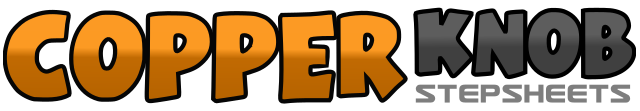 .......Count:48Wall:2Level:Improver.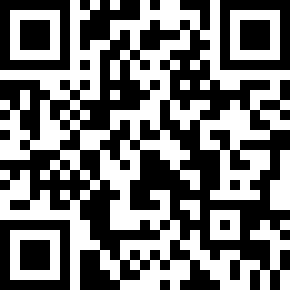 Choreographer:Maryloo (FR) - September 2014Maryloo (FR) - September 2014Maryloo (FR) - September 2014Maryloo (FR) - September 2014Maryloo (FR) - September 2014.Music:Love Runs Out - OneRepublicLove Runs Out - OneRepublicLove Runs Out - OneRepublicLove Runs Out - OneRepublicLove Runs Out - OneRepublic........1&2R Kick diagonally forward, ball/step R next to L, cross L over R3&4R Kick diagonally forward, ball/step R next to L, cross L over R5-6Rock R to side, recover on L7&8Step R back, step L next to R, step R forward1&2L Kick diagonally forward, ball/step L next to R, cross R over L3&4L Kick diagonally forward, ball/step L next to R, cross R over L5-6Rock L to side, recover on R7&8Cross L behind R, ¼ turn L and step R to side, step L to side ( 9.00)1-2Large step R diagonally forward, touch L next to R,3&4L Kick diagonally forward, ball/step L next to R, cross R over L5-6Large step L diagonally forward, touch R next to L7&8R Kick diagonally forward, ball/step R next to L, cross L over R1-4Rock R forward, recover on L, rock R back, recover on L5-6Step  R forward, pivot ½ turn to L ( weight on L) ( 3.00)7&8Step R forward, step L next to R, step R forward1-2Large L step to side , step R next to L3&4Triple in place (L.R.L.)5-6Large R step to side, step L next to R7&8Triple in place (R.L.R.)1-4Cross/rock L over R, recover on R, rock L back ,recover on R5-7Step L forward, unwind: cross R over L, make ¾ turn L sweeping R toe (2 counts)(6.00)8Touch R next to L1-4Step R forward, pivot ¼ turn left ( weight on L), stomp R, stomp L ( 6.00)